A° 2021	N° 86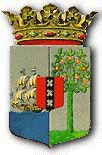 PUBLICATIEBLADBesluit van 28 juli 2021, tot afkondiging van de Rijkswet van 14 juli 2021 tot wijziging van de Paspoortwet in verband met de uitvoering van Verordening (EU) 2019/1157 van het Europees Parlement en de Raad van 20 juni 2019 betreffende de versterking van de beveiliging van identiteitskaarten van burgers van de Unie en van verblijfsdocumenten afgegeven aan burgers van de Unie en hun familieleden die hun recht van vrij verkeer uitoefenen (PbEU 2019, L 188) (uitvoering verordening identiteitskaarten)____________In naam van de Koning!______De waarnemende Gouverneur van Curaçao,Vanwege de Koning de last ontvangen hebbende tot afkondiging van onderstaand besluit:Wij Willem-Alexander, bij de gratie Gods, Koning der Nederlanden, Prins van Oranje-Nassau, enz. enz. enz.Allen, die deze zullen zien of horen lezen, saluut! doen te weten:Alzo Wij in overweging genomen hebben, dat het noodzakelijk is enkele bepalingen in de Paspoortwet aan te passen en regels te stellen in verband met de uitvoering van Verordening (EU) 2019/1157 van het Europees Parlement en de Raad van 20 juni 2019 betreffende de versterking van de beveiliging van identiteitskaarten van burgers van de Unie en van verblijfsdocumenten afgegeven aan burgers van de Unie en hun familieleden die hun recht van vrij verkeer uitoefenen (PbEU 2019, L 188);Zo is het, dat Wij, de Afdeling advisering van de Raad van State van het Koninkrijk gehoord, en met gemeen overleg der Staten-Generaal, de bepalingen van het Statuut voor het Koninkrijk in acht genomen zijnde, hebben goedgevonden en verstaan, gelijk Wij goedvinden en verstaan bij deze:ARTIKEL I De Paspoortwet wordt als volgt gewijzigd:AIn artikel 2, vierde lid, wordt “de in het eerste en tweede lid bedoelde documenten” vervangen door “de vervaardiging van de in het eerste en tweede lid bedoelde documenten”.BArtikel 3, tweede lid, tweede zin, komt te luiden: De vervangende Nederlandse identiteitskaart is niet voorzien van vingerafdrukken.CIn artikel 28, derde lid, wordt na “gevergd” ingevoegd “, de aanvrager geen Nederlandse identiteitskaart aanvraagt”.ARTIKEL IIDeze rijkswet treedt in werking op een bij koninklijk besluit te bepalen tijdstip.Lasten en bevelen dat deze in het Staatsblad, in het Afkondigingsblad van Aruba, in het Publicatieblad van Curaçao en in het Afkondigingsblad van Sint-Maarten zal worden geplaatst en dat alle ministeries, autoriteiten, colleges en ambtenaren die zulks aangaat, aan de nauwkeurige uitvoering de hand zullen houden.Gegeven te ‘s-Gravenhage, 14 juli 2021WILLEM-ALEXANDERDe staatssecretaris van Binnenlandse Zaken en Koninkrijksrelaties,R.W. KNOPSUitgegeven de zestiende juli 2021De Minister van Justitie en Veiligheid,F.B.J. GRAPPERHAUSHeeft opneming daarvan in het Publicatieblad bevolen,Gedaan te Willemstad, de 28ste juli 2021M. RUSSEL‐ CAPRILESUitgegeven de 3de augustus 2021De Minister van Algemene Zaken, G.S. PISAS